9	рассмотреть и утвердить Отчет Директора Бюро радиосвязи в соответствии со Статьей 7 Конвенции:9.2	о наличии любых трудностей или противоречий, встречающихся при применении Регламента радиосвязи*; иЧасть 9 – Раздел 3.2.4.8 Отчета Директора БРВведениеНастоящий Дополнительный документ представляет собой общее предложение европейских стран в отношении раздела 3.2.4.8 Отчета Директора Бюро радиосвязи в соответствии с пунктом 9.2 повестки дня ВКР-19. В разделе 3.2.4.8 рассматривается вопрос о несогласованности раздела 6 Дополнения 1 к Приложению 30 к РР с другими критериями защиты в Дополнениях 1 и 4 к Приложению 30 к РР.Раздел 6 Дополнения 1 к Приложению 30 РР указывает, что администрация ФСС считается не затронутой, если предлагаемое новое или измененное присвоение в Списке для Районов 1 и 3 либо если предлагаемое изменение Плана для Района 2 приводит к увеличению плотности потока мощности (п.п.м.) в любой части зоны обслуживания перекрывающих ее частотных присвоений фиксированной спутниковой службы Района 1, 2 или 3 на уровне меньшем, чем применимые значения плотности потока мощности. Такая спецификация критериев защиты отличается от спецификации критериев защиты в других разделах Дополнения 1 к Приложению 30 РР, а также в Дополнении 4 к Приложению 30 РР.Во всех других разделах Дополнения 1 к Приложению 30 РР, а также в Дополнении 4 к Приложению 30 к РР надлежащие критерии защиты указаны таким образом, что администрация считается затронутой, если применимые пределы превышаются.Кроме того, при применении критериев защиты раздела 6 Дополнения 1 к Приложению 30 к РР Бюро считает администрацию ФСС затронутой, если применимое значение плотности потока мощности превышается.В связи с этим возникает необходимость привести в соответствие формулировку раздела 6 Дополнения 1 к Приложению 30 к РР с соответствующими формулировками в других разделах того же Дополнения, а также с формулировкой в Дополнении 4 к Приложению 30 к РР, в котором рассматривается противоположный случай координации, а именно координация передающей космической станции фиксированной спутниковой службы (ФСС) (космос-Земля) в отношении частотных присвоений радиовещательной спутниковой службы, охватываемых Приложением 30 к РР.ПредложенияПРИЛОЖЕНИЕ 30  (Пересм. ВКР-15)*Положения для всех служб и связанные с ними Планы и Список1
для радиовещательной спутниковой службы в полосах частот 
11,7–12,2 ГГц (в Районе 3), 11,7–12,5 ГГц (в Районе 1) 
и 12,2–12,7 ГГц (в Районе 2)     (ВКР-03)ДОПОЛНЕНИЕ  1     (ПЕРЕСМ. ВКР-15)Пределы для определения, считается ли служба какой-либо 
администрации затронутой предлагаемым изменением Плана 
для Района 2 или предлагаемым новым или измененным 
присвоением в Списке для Районов 1 и 3 или когда 
необходимо в соответствии с настоящим Приложением получить 
согласие какой-либо другой администрации25MOD	EUR/16A22A9/16	Пределы изменения плотности потока мощности для присвоений в Плане или Списке для Районов 1 и 3 для защиты фиксированной спутниковой службы (космос-Земля) в полосе 11,7–12,2 ГГц32 в Районе 2 или в полосе 12,2–12,5 ГГц в Районе 3 и для присвоений в Плане для Района 2 для защиты фиксированной спутниковой службы (космос-Земля) в полосе 12,5–12,7 ГГц в Районе 1 и в полосе 12,212,7 ГГц в Районе 3В соответствии с § 4.1.1 е) Статьи 4 администрация считается затронутой, если предлагаемое новое или измененное присвоение в Списке для Районов 1 и 3 приводит к увеличению плотности потока мощности в любой части зоны обслуживания перекрывающих ее частотных присвоений фиксированной спутниковой службы Района 2 или Района 3 на 0,25 дБ по сравнению с величиной, определяемой частотными присвоениями в Плане или Списке для Районов 1 и 3, составленном на ВКР-2000.В соответствии с § 4.2.3 е) администрация считается затронутой, если предлагаемое изменение Плана для Района 2 приводит к увеличению плотности потока мощности в любой части зоны обслуживания перекрывающих ее частотных присвоений фиксированной спутниковой службы Района 1 или 3 на 0,25 дБ по сравнению с величиной, определяемой частотными присвоениями в Плане для Района 2 в момент вступления в силу Заключительных актов Конференции 1985 года.В соответствии с § 4.1.1 e) или 4.2.3 e) Статьи 4, кроме случаев, охватываемых Примечанием 1, ниже, администрация считается незатронутой, если предлагаемое новое или измененное присвоение в Списке для Районов 1 и 3 или предлагаемое изменение Плана для Района 2 приводит к созданию плотности потока мощности в любой части зоны обслуживания перекрывающих ее частотных присвоений фиксированной спутниковой службы в Районе 1, 2 или 3 менее чем:	–186,5     дБ(Вт/(м2 · 40 кГц)) 	при  0°	  < 0,054°	–164,0 + 17,74 log      дБ(Вт/(м2 · 40 кГц)) 	при  0,054°	  < 2,0°	–165,0 + 1,66 2     дБ(Вт/(м2 · 40 кГц)) 	при  2,0°	  < 3,59°	–157,5 + 25 log      дБ(Вт/(м2 · 40 кГц)) 	при  3,59°	  < 10,57°	–131,9     дБ(Вт/(м2 · 40 кГц))	при  10,57°	 ,где  соответствует минимальному геоцентрическому орбитальному разносу в градусах между полезной и мешающей космическими станциями с учетом соответствующей точности удержания на орбите космических станций в направлении восток-запад.ПРИМЕЧАНИЕ 1. – В соответствии с § 4.1.1 e) Статьи 4 администрация Района 3 считается незатронутой, если предлагаемое новое или измененное присвоение в Списке для Районов 1 и 3 на дуге орбиты 105° в. д. – 129° в. д. приводит к созданию плотности потока мощности в любой части территории заявляющей администрации в пределах зоны обслуживания перекрывающих ее частотных присвоений фиксированной спутниковой службы на дуге орбиты 110° в. д. – 124° в. д. менее чем: 	–186,5     дБ(Вт/(м2 · 40 кГц)) 	при 0°	  < 0,054°	–164,0 + 17,74 log      дБ(Вт/(м2 · 40 кГц)) 	при 0,054°	  < 1,8°	–162,3 + 0,89 2     дБ(Вт/(м2 · 40 кГц)) 	при 1,8°	  < 5,0°	–157,5 + 25 log      дБ(Вт/(м2 · 40 кГц)) 	при 5,0°	  < 10,57°	–131,9     дБ(Вт/(м2 · 40 кГц)) 	при 10,57°	 ,где  соответствует минимальному геоцентрическому орбитальному разносу в градусах между полезной и мешающей космическими станциями с учетом соответствующей точности удержания на орбите космических станций в направлении восток-запад.Вышеуказанный набор формул применим только к сетям:–	для которых информация по координации согласно Приложению 4 получена Бюро до 30 марта 2002 года; и–	которые введены в действие до 30 марта 2002 года и для которых дата ввода в действие была подтверждена в Бюро; и–	для которых полная информация по процедуре надлежащего исполнения в соответствии с Дополнением 2 к Резолюции 49 (Пересм. ВКР-15), получена Бюро до 30 марта 2002 года.     (ВКР-)Основания:	Необходимо привести в соответствие формулировку раздела 6 Дополнения 1 к Приложению 30 к РР с соответствующими формулировками в других разделах того же Дополнения, а также с формулировкой в Дополнении 4 к Приложению 30 к РР, чтобы исправить несоответствие при указании того, когда начинают учитываться применимые пределы.______________Всемирная конференция радиосвязи (ВКР-19)
Шарм-эль-Шейх, Египет, 28 октября – 22 ноября 2019 года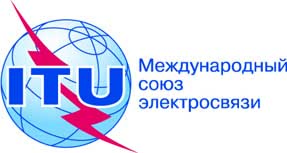 ПЛЕНАРНОЕ ЗАСЕДАНИЕДополнительный документ 9
к Документу 16(Add.22)-R7 октября 2019 годаОригинал: английскийОбщие предложения европейских странОбщие предложения европейских странПредложения для работы конференцииПредложения для работы конференцииПункт 9.2 повестки дняПункт 9.2 повестки дня